MODELLO N. 1 quinquiesElezione del Consiglio Regionale - Assemblea legislativa della Liguriae del Presidente della Giunta regionale della LiguriaMODELLO DI DICHIARAZIONEDEL PRESIDENTE DEL GRUPPO DI COLLEGAMENTO CON UNA LISTA DI CANDIDATI ESONERATA DALLA RACCOLTA DELLE SOTTOSCRIZIONI(Art. 3, comma 3-bis, legge regionale 29 dicembre 2014, n. 41)Il/La sottoscritto/a …………………………………………………………………………………………………………………………,nella qualità di Presidente del Gruppo ..………………………………………………………………………………………….(indicare il titolo in base al quale la dichiarazione è sottoscritta e la denominazione del Gruppo),DICHIARAai sensi dell’articolo 13, comma 3 bis, della legge regionale n. 41 del 2014, che, in occasione dell’elezione del Consiglio Regionale - Assemblea legislativa della Liguria e del Presidente della Giunta Regionale della Liguria che si svolgerà nei giorni di……………………………………………………………….…………….. 20…., la lista circoscrizionale di candidati, presentata nella circoscrizione/città metropolitana di …………………………………….. contraddistinta dal seguente contrassegno …………………………………………………………………………………………………………………..è collegata con il Gruppo/i() ………………………………………………………………………………………………………… già presente/i nel Consiglio regionale - Assemblea Legislativa della Liguria o nel Parlamento italiano al momento della indizione delle elezioni, di cui è Presidente. Dichiara altresì di non avere espresso alcun altro collegamento a favore di liste provinciali di candidati. …………………….., addì ……………….. 20….Firma del Presidente del Gruppo…………………………………………………………………………………..Nota bene – Questo documento deve essere compilato e autenticato in duplice esemplare.Uno dei detti esemplari deve essere allegato agli atti di presentazione della lista circoscrizionale esente ai sensi dell’art, 13, comma 3-bis, della l.r. 29 dicembre 2014, n. 41; il secondo esemplare deve essere consegnato al candidato alla carica di Presidente della Giunta regionale per essere, quindi, allegato alla documentazione di presentazione della candidatura a Presidente (atto convergente di collegamento).AUTENTICAZIONE DELLA FIRMA DEL PRESIDENTE DEL GRUPPO PER LA DICHIARAZIONE DI COLLEGAMENTO CON UNA LISTA DI CANDIDATI ESONERATA DALLA RACCOLTA DELLE SOTTOSCRIZIONIA norma dell’art. 21 del decreto del Presidente della Repubblica 28 dicembre 2000, n. 445, certifico vera ed autentica la firma, apposta in mia presenza, alla sopra estesa dichiarazione di collegamento con il candidato alla carica di Presidente della Giunta regionale Signor ………………………………………………………………………………………………………………………………………………………..,nato a ……………………………………………………………………………………………………………….. il ………………………..,domiciliato in ………………………………………………………………………………………………………………………………….,della cui identità sono certo.Il sottoscrittore è stato preventivamente ammonito sulla responsabilità penale nella quale può incorrere in caso di dichiarazione mendace…………………………….., addì …………………… 20…..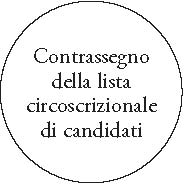 MODELLO N. 1 quinquiesELEZIONI REGIONALIMODELLO DI DICHIARAZIONEDI ACCETTAZIONE DI COLLEGAMENTO DEL PRESIDENTE DEL GRUPPO CONSILIARE PER LA PRESENTAZIONE DI UNA LISTA DI CANDIDATI ESONERATA DALLA RACCOLTA DELLE SOTTOSCRIZIONI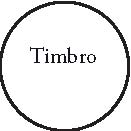 ……………………………………………………………………………Firma (nome e cognome per esteso) e qualifica del pubblico ufficiale che procede all’autenticazione